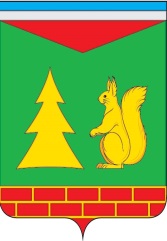 Ханты - Мансийский автономный округ – ЮграСоветский районАДМИНИСТРАЦИЯ ГОРОДСКОГО ПОСЕЛЕНИЯ ПИОНЕРСКИЙП О С Т А Н О В Л Е Н И Е«20» февраля 2020 г.                                                                                                                       № 42Об утверждении административного регламентаисполнения муниципальной функции«Осуществление муниципальногоконтроля в области торговой деятельности»В соответствии с Федеральным законом от 06.10.2003 № 131-ФЗ «Об общих принципах организации местного самоуправления в Российской Федерации», Федеральным законом от 26.12.2008 № 294-ФЗ «О защите прав юридических лиц и индивидуальных предпринимателей при осуществлении государственного контроля (надзора) и муниципального контроля», Федеральным законом от 28.12.2009 № 381-ФЗ «Об основах государственного регулирования торговой деятельности в Российской Федерации»,  постановлением Правительства Ханты-Мансийского автономного округа-Югры от 02.03.2012 № 85-п «О разработке и утверждении административных регламентов осуществления муниципального контроля», Уставом городского поселения Пионерский и в целях установления порядка организации и проведения проверок при осуществлении муниципального контроля в области торговой деятельности	1. Утвердить административный регламент исполнения муниципальной функции «Осуществление муниципального контроля в области торговой деятельности» согласно приложению.2. Признать утратившим силу постановление Администрации городского поселения Пионерский от 23.05.2016 № 173 «Об утверждении Административного регламента исполнения муниципальной функции «Осуществление муниципального контроля в области торговой деятельности».3. Опубликовать настоящее постановление в бюллетене «Пионерский Вестник» и разместить на официальном сайте Администрации городского поселения Пионерский.4. Настоящее постановление вступает в силу после его официального опубликования.5. Контроль исполнения настоящего постановления оставляю за собой.Глава городского поселения Пионерский                                                                          В.С. ЗубчикПриложениек постановлениюАдминистрации городского поселения Пионерскийот «20» февраля 2020 г. № 42Административный регламентисполнения муниципальной функции«Осуществление муниципального контроля в области торговой деятельности»1. Общие положения 1.1. Административный регламент по осуществлению муниципального контроля в области торговой деятельности (далее - Административный регламент) определяет сроки и последовательность действий (административных процедур) при осуществлении полномочий по муниципальному контролю в области торговой деятельности.1.2. Административный регламент разработан в целях повышения качества и эффективности проверок при осуществлении муниципального контроля в области торговой деятельности.1.3. Наименование муниципальной функции - осуществление муниципального контроля в области торговой деятельности (далее - муниципальный контроль) по проверке соблюдения юридическими лицами, индивидуальными предпринимателями независимо от организационно-правовых форм и форм собственности совокупности предъявляемых обязательных требований, установленных федеральным законодательством и законодательством Ханты-Мансийского автономного округа - Югры в области торговой деятельности, а также муниципальными правовыми актами по соблюдению требований к размещению нестационарных торговых объектов на земельных участках, в зданиях, строениях, сооружениях, находящихся в государственной или муниципальной собственности в соответствии с утвержденной схемой размещения нестационарных торговых объектов на территории муниципального образования городское поселение Пионерский (далее - объекты проверки), а также организация и проведение мероприятий по профилактике нарушений указанных требований.1.4. Органом местного самоуправления, осуществляющим муниципальный контроль в области торговой деятельности является Администрация городского поселения Пионерский.1.5. Должностным лицом Администрации городского поселения Пионерский по осуществлению муниципального контроля является заместитель главы муниципального образования г.п.Пионерский (далее – заместитель главы).1.6. Перечень нормативных правовых актов, регулирующих исполнение муниципальной функции:- Федеральный закон от 28.12.2009 № 381-ФЗ «Об основах государственного регулирования торговой деятельности в Российской Федерации» (далее - Закон 381-ФЗ) («Российская газета» от 30.12.2009 № 253); - Федеральный закон от 26.12.2008 № 294-ФЗ «О защите прав юридических лиц и индивидуальных предпринимателей при осуществлении государственного контроля (надзора) и муниципального контроля»  (далее – Федеральный закон № 294-ФЗ) («Российская газета» от 30.12.2008 № 266);        - Федеральный закон от 02.05.2006 № 59-ФЗ «О порядке рассмотрения обращений граждан Российской Федерации» («Российская газета» от 05.05.2006 № 95);- Закон Ханты-Мансийского автономного округа - Югры от 11.05.2010 № 85-оз «О государственном регулировании торговой деятельности в Ханты-Мансийском автономном округе-Югре» («Собрание законодательства Ханты-Мансийского автономного округа-Югры» от 04.05.2010 - 17.05.2010, № (часть I), статья 393);- Постановление Правительства Российской Федерации от 30.06.2010 № 489 «Об утверждении Правил подготовки органами государственного контроля (надзора) и муниципального контроля ежегодных планов проведения плановых проверок юридических лиц и индивидуальных предпринимателей»  (далее - Постановление Правительства РФ от 30.06.2010 № 489 ) («Собрание законодательства РФ» от 12.07.2010 № 28, статья 3706);- Распоряжение Правительства Российской Федерации от 19.04.2016 № 724-р «Об утверждении перечня документов и (или) информации, запрашиваемых и получаемых в рамках межведомственного информационного взаимодействия органами государственного контроля (надзора), органами муниципального контроля (надзора) при организации и проведении проверок от иных государственных органов, органов местного самоуправления либо организаций, в распоряжении которых находятся эти документы и (или) информация»;- Приказ Министерства экономического развития Российской Федерации от 30.04.2009 № 141 «О реализации положений Федерального закона «О защите прав юридических лиц и индивидуальных предпринимателей при осуществлении государственного контроля (надзора) и муниципального контроля»  (далее -приказ Министерства экономического развития РФ от 30.04.2009 № 141 ) («Российская газета» от 14.05.2009 № 85);- Приказ Департамента экономического развития ХМАО - Югры от 24.12.2010 № 1-нп «Об утверждении Порядка разработки и утверждения органами местного самоуправления схем размещения нестационарных торговых объектов на земельных участках, в зданиях, строениях, сооружениях, находящихся в государственной собственности или муниципальной собственности»  («Новости Югры» от 14.01.2011 № 3).1.7. Должностным лицом, осуществляющим мероприятия по муниципальному контролю, является заместитель главы.1.8. Права и обязанности заместителя главы при осуществлении муниципального контроля.1.8.1. При осуществлении муниципального контроля заместитель  главы имеет право:- запрашивать и получать на основании мотивированных письменных запросов из органов местного самоуправления, от юридических лиц, индивидуальных предпринимателей, осуществляющих торговую деятельность, информацию и документы, необходимые для проведения проверки по соблюдению требований к размещению нестационарных торговых объектов на земельных участках, в зданиях, строениях, сооружениях, находящихся в государственной или муниципальной собственности в соответствии с утвержденной схемой размещения нестационарных торговых объектов на территории муниципального образования городское поселение Пионерский;- беспрепятственно по предъявлению служебного удостоверения и копии Распоряжения о назначении проверки посещать объекты проверки и прилегающие к ним территории, проводить их обследования, проверять соответствие местонахождения нестационарных торговых объектов адресам, указанным в документах, подтверждающих фактическое местонахождение;- осуществлять фото- и видеосъемку во время проведения проверок;- обращаться в Отдел министерства внутренних по Советскому району за содействием в предотвращении или пресечении действий, препятствующих осуществлению муниципального контроля в области торговой деятельности;- осуществлять иные полномочия, предусмотренные федеральным законодательством и законодательством Ханты-Мансийского автономного округа - Югры;- запрашивать и получать сведения из Единого государственного реестра юридических лиц в рамках межведомственного информационного взаимодействия в ФНС России;- запрашивать и получать сведения из Единого государственного реестра индивидуальных предпринимателей в рамках межведомственного информационного взаимодействия в ФНС России.1.8.2. Заместитель главы при исполнении муниципального контроля обязан:- своевременно и в полной мере исполнять предоставленные в соответствии с законодательством Российской Федерации и Ханты-Мансийского автономного округа - Югры полномочия по предупреждению, выявлению и пресечению нарушений в области торговой деятельности, а также муниципальными правовыми актами по соблюдению требований к размещению нестационарных торговых объектов на земельных участках, в зданиях, строениях, сооружениях, находящихся в государственной или муниципальной собственности в соответствии с утвержденной схемой размещения нестационарных торговых объектов на территории муниципального образования городское поселение Пионерский;- соблюдать законодательство Российской Федерации, права и законные интересы юридического лица, индивидуального предпринимателя, в отношении которых проводится проверка;- проводить проверку на основании Распоряжения о проведении проверки;- проводить проверку только во время исполнения служебных обязанностей, выездную проверку только при предъявлении служебного удостоверения, копии Распоряжения и в случае, предусмотренном частью 5 статьи 10 Федерального закона № 294-ФЗ, копии документа о согласовании проведения внеплановой проверки;- не препятствовать руководителю, иному должностному лицу или уполномоченному представителю юридического лица, индивидуальному предпринимателю, его уполномоченному представителю присутствовать при проведении проверки и давать разъяснения по вопросам, относящимся к предмету проверки;- предоставлять руководителю, иному должностному лицу или уполномоченному представителю юридического лица, индивидуальному предпринимателю, его уполномоченному представителю, присутствующим при проведении проверки, муниципального контроля информацию и документы, относящиеся к предмету проверки с результатами проверки;- составить акт по результатам проверки и ознакомить с ним руководителя, иное должностное лицо или уполномоченного представителя юридического лица, индивидуального предпринимателя, его уполномоченного представителя;- учитывать при определении мер, принимаемых по фактам выявленных нарушений, соответствие указанных мер тяжести нарушений, их потенциальной опасности для жизни, здоровья людей, для животных, растений, окружающей среды, объектов культурного наследия (памятников истории и культуры) народов Российской Федерации, музейных предметов и музейных коллекций, включенных в состав Музейного фонда Российской Федерации, особо ценных, в том числе уникальных, документов Архивного фонда Российской Федерации, документов, имеющих особое историческое, научное, культурное значение, входящих в состав национального библиотечного фонда, безопасности государства, для возникновения чрезвычайных ситуаций природного и техногенного характера, а также не допускать необоснованное ограничение прав и законных интересов граждан, в том числе индивидуальных предпринимателей, юридических лиц;- знакомить руководителя, иное должностное лицо или уполномоченного представителя юридического лица, индивидуального предпринимателя, его уполномоченного представителя, осуществляющего торговую деятельность в объекте проверки с результатами проверки, а также с документами и (или) информацией, полученными в рамках межведомственного информационного взаимодействия;- доказывать обоснованность своих действий при их обжаловании юридическими лицами, индивидуальными предпринимателями в порядке, установленном законодательством Российской Федерации;- соблюдать сроки проведения проверки, установленные Федеральным законом № 294-ФЗ;- не требовать от юридического лица, индивидуального предпринимателя, осуществляющих торговую деятельность в объектах проверки документы и иные сведения, представление которых не предусмотрено законодательством Российской Федерации;- перед началом проведения выездной проверки ознакомить руководителя, иного должностного лица или уполномоченного представителя юридического лица, индивидуального предпринимателя, его уполномоченного представителя, осуществляющих торговую деятельность в объектах проверки, с положениями настоящего Административного регламента, в соответствии с которым проводится проверка;- осуществлять запись о проведенной проверке в журнале учета проверок в случае его наличия у юридического лица, индивидуального предпринимателя.При проведении проверок должностное лицо должно соблюдать ограничения, установленные статьей 15 Федерального закона № 294-ФЗ.- принять меры по контролю за устранением выявленных нарушений, их предупреждению, предотвращению возможного причинения вреда жизни, здоровью граждан, вреда животным, растениям, окружающей среде, объектам культурного наследия (памятникам истории и культуры) народов Российской Федерации, музейным предметам и музейным коллекциям, включенным в состав Музейного фонда Российской Федерации, особо ценным, в том числе уникальным, документам Архивного фонда Российской Федерации, документам, имеющим особое историческое, научное, культурное значение, входящим в состав национального библиотечного фонда, обеспечению безопасности государства, предупреждению возникновения чрезвычайных ситуаций природного и техногенного характера, а также меры по привлечению лиц, допустивших выявленные нарушения, к ответственности;      - направлять главе городского поселения Пионерский материалы, связанные с нарушениями обязательных требований, а также неисполнением предписаний заместителя главы.1.9. Права и обязанности юридических лиц, индивидуальных предпринимателей, в отношении которых осуществляются мероприятия муниципального контроля.Руководитель, иное должностное лицо или уполномоченный представитель юридического лица, индивидуальный предприниматель, его уполномоченный представитель, осуществляющий деятельность в объекте проверки, при проведении проверки:1.9.1. Имеют право:- непосредственно присутствовать при проведении проверки, давать объяснения по вопросам, относящимся к предмету проверки;- получать от должностных лиц информацию, которая относится к предмету проверки и предоставление которой предусмотрено Федеральным законом № 294-ФЗ;- знакомиться с результатами проверки и указывать в акте проверки о своем ознакомлении с результатами проверки, согласии или несогласии с ними, а также с отдельными действиями должностных лиц;- обжаловать действия (бездействие) должностных лиц, осуществляющих мероприятия по муниципальному контролю, повлекшие за собой нарушение прав юридического лица, индивидуального предпринимателя при проведении проверки, в административном и (или) судебном порядке в соответствии с законодательством Российской Федерации;- вести журнал учета проверок юридического лица, индивидуального предпринимателя проводимых органами муниципального контроля по форме, утвержденной приказом Министерства экономического развития Российской Федерации от 30.04.2009 № 141;- привлекать Уполномоченного при Президенте Российской Федерации по защите прав предпринимателей либо уполномоченного по защите прав предпринимателей в субъекте Российской Федерации к участию в проверке;- знакомиться с документами и (или) информацией, полученными в рамках межведомственного информационного взаимодействия от иных государственных органов, органов местного самоуправления либо подведомственных органам местного самоуправления организаций, в распоряжении которых находятся эти документы и (или) информация;- представлять документы и (или) информацию, запрашиваемые в рамках межведомственного информационного взаимодействия, по собственной инициативе.1.9.2. Юридические лица, индивидуальные предприниматели обязаны:- обеспечить присутствие руководителей, иных должностных лиц или уполномоченных представителей юридического лица, индивидуального предпринимателя;- давать разъяснения по вопросам, относящимся к предмету проверки;- обеспечить беспрепятственный проход и проезд должностного лица, осуществляющего проверку к месту проведения проверки;- представить должностному лицу, осуществляющему муниципальный контроль, возможность ознакомиться с документами, связанными с осуществлением муниципального контроля, в случае, если выездной проверки не предшествовало проведение документарной проверки;- в установленные сроки устранить выявленные при осуществлении муниципального контроля нарушения требований, установленных муниципальными правовыми актами Администрации городского поселения Пионерский.1.10. Результатом исполнения муниципальной функции является:1.10.1. Составление заместителем главы акта проверки юридического лица, индивидуального предпринимателя (далее - акт проверки).1.10.2. В случае выявленных нарушений должностные лица, проводившие проверку:- выдают предписание юридическому лицу, индивидуальному предпринимателю об устранении выявленных нарушений с указанием сроков их устранения и (или) о проведении мероприятий по предотвращению причинения вреда жизни, здоровью людей, вреда животным, растениям, окружающей среде, объектам культурного наследия (памятникам истории и культуры) народов Российской Федерации, музейным предметам и музейным коллекциям, включенным в состав Музейного фонда Российской Федерации, особо ценным, в том числе уникальным, документам Архивного фонда Российской Федерации, документам, имеющим особое историческое, научное, культурное значение, входящим в состав национального библиотечного фонда, безопасности государства, имуществу физических и юридических лиц, государственному или муниципальному имуществу, предупреждению возникновения чрезвычайных ситуаций природного и техногенного характера, а также других мероприятий, предусмотренных федеральными законами;          - осуществляют подготовку и направляют материалы проверки в соответствующие контрольно-надзорные органы в случае выявления нарушений субъектом проверки обязательных требований нормативных правовых актов Российской Федерации, контроль за соблюдением которых не входит в компетенцию должностного лица.          2. Требования к порядку исполнения муниципальной функции 2.1. Порядок информирования об исполнении муниципальной функции:2.1.1. Адрес (местонахождение) и график (режим) работы заместителя главы: местонахождение (почтовый адрес): Администрация городского поселения Пионерский: ул. Железнодорожная, 10, г. п. Пионерский, Советский район, Ханты-Мансийский автономный округ-Югра.Почтовый адрес: 628250, Ханты-Мансийский автономный округ-Югра, Советский район, г. п. Пионерский, ул. Железнодорожная, 10.График работы:- понедельник-пятница – c 9.00 до 17.15;- пятница – с 09.00 до 17.00, - обеденный перерыв с 13.00 до 14.00;- суббота, воскресенье – выходные дни.Нерабочие праздничные дни устанавливаются в соответствии с Трудовым кодексом Российской Федерации.Адрес официального сайта городского поселения Пионерский: https://admpioner.ru.Адрес электронной почты Администрации городского поселения Пионерский, предоставляющего муниципальную услугу: pioneradm2@mail.ru. Справочные телефоны (факсы): 8 (34675) 4-07-62, 4-05-44.2.1.2. Информирование о правилах исполнения муниципальной функции осуществляется в виде индивидуального и публичного информирования в форме:- устного информирования;- письменного информирования.Индивидуальное информирование осуществляется в устной и письменной форме.Индивидуальное информирование в устной форме осуществляется на личном приёме и по телефону.Индивидуальное информирование на личном приёме не может превышать 15 минут, а индивидуальное информирование по телефону не может превышать 10 минут.Индивидуальное информирование в письменной форме осуществляется посредством направления письменного ответа на обращение, посредством почтового отправления, а также по электронной почте.Публичное информирование включает в себя размещение информации об исполнении муниципальной функции на информационных стендах в здании Администрации городского поселения Пионерский и на официальном сайте органов местного самоуправления городского поселения Пионерский в информационно-телекоммуникационной сети Интернет, на Едином портале государственных и муниципальных услуг (функций) Российской Федерации - www.gosuslugi.ru (региональный сегмент - 86.gosuslugi.ru).2.2. Срок исполнения муниципальной функции (с даты начала проверки до даты составления акта проверки) не может превышать 20 (двадцать) рабочих дней. 3. Состав, последовательность и сроки выполнения административных процедур (действий), требования к порядку их выполнения 3.1. Муниципальная функция включает в себя следующие административные процедуры:- планирование проверок соблюдения законодательства в области торговой деятельности;- подготовка к проведению проверки соблюдения законодательства в области торговой деятельности;- уведомление о проведении проверки;- проведение проверки соблюдения законодательства в области торговой деятельности и оформление ее результатов.Исполнение муниципальной функции осуществляется в соответствии с блок-схемой (приложение к Административному регламенту).3.2. Планирование проверок соблюдения законодательства в области торговой деятельности.3.2.1. Проверки могут быть плановыми и внеплановыми.3.2.2. Основанием для начала выполнения административной процедуры по плановым проверкам является истечение трех лет со дня:а) государственной регистрации юридического лица, индивидуального предпринимателя;б) окончания проведения последней плановой проверки юридического лица, индивидуального предпринимателя;в) начала осуществления юридическим лицом, индивидуальным предпринимателем предпринимательской деятельности в соответствии с представленным в уполномоченный Правительством Российской Федерации в соответствующей сфере федеральный орган исполнительной власти уведомлением о начале осуществления отдельных видов предпринимательской деятельности в случае выполнения работ или предоставления услуг, требующих представления указанного уведомления.3.2.3. Планирование проверок включает в себя подготовку, согласование и утверждение плана проведения плановых проверок юридических лиц и индивидуальных предпринимателей городского поселения Пионерский (далее - План), которое осуществляется в порядке, предусмотренном статьей 9 Федерального закона № 294-ФЗ.Дата проведения плановых проверок устанавливаются в Планах для каждой проверки отдельно.3.2.4. Плановые проверки проводятся не чаще, чем один раз в три года, если иное не предусмотрено Федеральным законом № 294-ФЗ.3.2.5. Заместитель главы осуществляет подготовку проекта Плана в области торговой деятельности, который в срок до 10 августа текущего года направляет в орган администрации Советского района, ответственному за формирование сводного Плана по муниципальному образованию Советский район.Форма Плана и порядок его подготовки установлены постановлением Правительства Российской Федерации от 30.06.2010 № 489 .Подготовку проекта Плана в области торговой деятельности осуществляет заместитель главы,  в течение 30 рабочих дней.3.2.6. Проект сводного плана в срок до  01 сентября  предшествующего году проведения проверок,  направляется заместителем главы  в прокуратуру в порядке, установленном постановлением Правительства Российской Федерации от 30.06.2010 № 489.3.2.7. План утверждается постановлением Администрации городского поселения Пионерский в срок до 01 ноября текущего года в течение 2 рабочих дней.3.2.8. Плановая проверка проводится в форме документарной проверки и (или) выездной проверки в порядке, установленном Федеральным законом № 294-ФЗ и настоящим Административным регламентом.3.2.9. Заместитель главы  обеспечивает размещение Плана на официальном сайте органов местного самоуправления городского поселения Пионерский - вкладка муниципальный контроль, закладка муниципальный контроль в области торговой деятельности в течение 1 рабочего дня.3.2.10. Основанием для проведения внеплановых проверок является:1) истечение срока исполнения юридическим лицом, индивидуальным предпринимателем ранее выданного предписания об устранении выявленного нарушения обязательных требований и (или) требований, установленных муниципальными правовыми актами. Предметом такой проверки может являться только исполнение выданного ранее органом муниципального контроля предписания;2) поступление в орган муниципального контроля заявления от юридического лица или индивидуального предпринимателя о предоставлении правового статуса, специального разрешения (лицензии) на право осуществления отдельных видов деятельности или разрешения (согласования) на осуществление иных юридически значимых действий, если проведение соответствующей внеплановой проверки юридического лица, индивидуального предпринимателя предусмотрено правилами предоставления правового статуса, специального разрешения (лицензии), выдачи разрешения (согласования);3) нарушение требований к маркировке товаров;а) возникновение угрозы причинения вреда жизни, здоровью граждан, вреда животным, растениям, окружающей среде, объектам культурного наследия (памятникам истории и культуры) народов Российской Федерации, музейным предметам и музейным коллекциям, включенным в состав Музейного фонда Российской Федерации, особо ценным, в том числе уникальным, документам Архивного фонда Российской Федерации, документам, имеющим особое историческое, научное, культурное значение, входящим в состав национального библиотечного фонда, безопасности государства, а также угрозы чрезвычайных ситуаций природного и техногенного характера;б) причинение вреда жизни, здоровью граждан, вреда животным, растениям, окружающей среде, объектам культурного наследия (памятникам истории и культуры) народов Российской Федерации, музейным предметам и музейным коллекциям, включенным в состав Музейного фонда Российской Федерации, особо ценным, в том числе уникальным, документам Архивного фонда Российской Федерации, документам, имеющим особое историческое, научное, культурное значение, входящим в состав национального библиотечного фонда, безопасности государства, а также возникновение чрезвычайных ситуаций природного и техногенного характера;в) нарушение прав потребителей (в случае обращения в орган, осуществляющий федеральный государственный надзор в области защиты прав потребителей, граждан, права которых нарушены, при условии, что заявитель обращался за защитой (восстановлением) своих нарушенных прав к юридическому лицу, индивидуальному предпринимателю и такое обращение не было рассмотрено либо требования заявителя не были удовлетворены);4) выявление при проведении мероприятий без взаимодействия с юридическими лицами, индивидуальными предпринимателями при осуществлении видов государственного контроля (надзора), указанных в частях 1 и 2 статьи 8.1  Федерального закона от 26.12.2008 № 294-ФЗ , параметров деятельности юридического лица, индивидуального предпринимателя, соответствие которым или отклонение от которых согласно утвержденным органом государственного контроля (надзора) индикаторам риска является основанием для проведения внеплановой проверки, которое предусмотрено в положении о виде федерального государственного контроля (надзора);5) приказ (распоряжение) руководителя органа государственного контроля (надзора), изданный в соответствии с поручениями Президента Российской Федерации, Правительства Российской Федерации и на основании требования прокурора о проведении внеплановой проверки в рамках надзора за исполнением законов по поступившим в органы прокуратуры материалам и обращениям.3.2.11. Обращения и заявления, не позволяющие установить лицо, обратившееся в орган государственного контроля (надзора), орган муниципального контроля, а также обращения и заявления, не содержащие сведений о фактах, указанных в пунктах 3, 4 подпункта 3.2.10 пункта 3.2 раздела 3, не могут служить основанием для проведения внеплановой проверки.В случае, если изложенная в обращении или заявлении информация может в соответствии с пунктами 3, 4 подпункта 3.2.10 пункта 3.2 раздела 3 являться основанием для проведения внеплановой проверки, должностное лицо органа муниципального контроля при наличии у него обоснованных сомнений в авторстве обращения или заявления обязано принять разумные меры к установлению обратившегося лица. Обращения и заявления, направленные заявителем в форме электронных документов, могут служить основанием для проведения внеплановой проверки только при условии, что они были направлены заявителем с использованием средств информационно-коммуникационных технологий, предусматривающих обязательную авторизацию заявителя в единой системе идентификации и аутентификации.3.2.12. При наличии оснований, предусмотренных пунктом 3.2.10, планирование внеплановой проверки осуществляется в течение 1 рабочего дня.3.2.13. Срок выполнения административной процедуры по плановым и внеплановым проверкам составляет 85 (восемьдесят пять) рабочих дней.3.2.14. Результатом исполнения административной процедуры является размещение на официальном сайте органов местного самоуправления городского поселения Пионерский Плана.3.3. Подготовка к проведению проверки соблюдения законодательства в области торговой деятельности.3.3.1. Основанием начала выполнения административной процедуры является наличие утвержденного Плана.3.3.2. Для подготовки к проведению проверки в течение 3 рабочих дней издается распоряжение о проведении плановой проверки, который оформляется по форме, установленной Приказом Министерства экономического развития Российской Федерации от 30.04.2009 № 141 .3.3.3. В распоряжении о проведении плановой проверки указываются:1) наименование органа муниципального контроля, а также вид (виды) муниципального контроля;2) фамилии, имена, отчества, должности должностного лица или должностных лиц, уполномоченных на проведение проверки, а также привлекаемых к проведению проверки экспертов, представителей экспертных организаций;3) наименование юридического лица или фамилия, имя, отчество индивидуального предпринимателя, проверка которых проводится, места нахождения юридических лиц (их филиалов, представительств, обособленных структурных подразделений) или места фактического осуществления деятельности индивидуальными предпринимателями;4) цели, задачи, предмет проверки и срок ее проведения;5) правовые основания проведения проверки;6) подлежащие проверке обязательные требования и требования, установленные муниципальными правовыми актами, в том числе реквизиты проверочного листа (списка контрольных вопросов), если при проведении плановой проверки должен быть использован проверочный лист (список контрольных вопросов);7) сроки проведения и перечень мероприятий по контролю, необходимых для достижения целей и задач проведения проверки;8) перечень административных регламентов по осуществлению муниципального контроля;9) перечень документов, представление которых юридическим лицом, индивидуальным предпринимателем необходимо для достижения целей и задач проведения проверки;10) даты начала и окончания проведения проверки;11) иные сведения, если это предусмотрено типовой формой распоряжения или приказа руководителя, заместителя руководителя органа муниципального контроля.3.3.4. В случае, если имеют место основания, предусмотренные подпунктом 3.2.10 настоящего Административного регламента, издается Распоряжение о проведении внеплановой проверки в течение 1 рабочего дня.3.3.5. Плановые и внеплановые проверки могут быть документарными и (или) выездными.3.3.6. Выездная проверка проводится в случае, если при документарной проверке не представляется возможным:1) удостовериться в полноте и достоверности сведений, содержащихся в имеющихся документах юридического лица, индивидуального предпринимателя;2) оценить соответствие деятельности юридического лица, индивидуального предпринимателя обязательным требованиям или требованиям, установленным муниципальными правовыми актами, без проведения соответствующего мероприятия по муниципальному контролю.3.3.7. В случае, если объектом проверки являются юридические лица и индивидуальные предприниматели, относящиеся в соответствии с законодательством Российской Федерации к субъектам малого предпринимательства, готовится проект распоряжения о проведении внеплановой выездной проверки по наличию оснований, предусмотренных абзацами 5 и 6 подпункта 3.2.10 пункта 3.2 настоящего Административного регламента.3.3.8. Для проведения внеплановой выездной проверки заместитель главы  направляет в течение одного рабочего дня заявления о согласовании проведения внеплановой выездной проверки в органы прокуратуры по месту осуществления деятельности юридических лиц и индивидуальных предпринимателей.3.3.9. По результатам рассмотрения заявления о согласовании проведения внеплановой выездной проверки юридического лица, индивидуального предпринимателя и прилагаемых к нему документов не позднее чем в течение рабочего дня, следующего за днем их поступления, прокурором или его заместителем принимается решение о согласовании проведения внеплановой выездной проверки или об отказе в согласовании ее проведения.3.3.10. Ответственным за выполнение данной административной процедуры является заместитель главы.3.3.11. Срок выполнения административной процедуры составляет 3 (три) рабочих дня.3.3.12. Результатом выполнения административной процедуры является издание распоряжения Администрации городского поселения Пионерский о проведении плановой или внеплановой проверки, подписанного главой поселения либо лицом, его замещающим на период его отсутствия.3.4. Уведомление о проведении проверки.3.4.1. Основанием для начала выполнения административной процедуры является распоряжение о проведении проверки.3.4.2. О проведении плановой проверки юридическое лицо, индивидуальный предприниматель уведомляются не позднее чем за три рабочих дня до начала ее проведения посредством направления копии распоряжения о проведении проверки о начале проведения плановой проверки заказным почтовым отправлением с уведомлением о вручении и (или) посредством электронного документа, подписанного усиленной квалифицированной электронной подписью и направленного по адресу электронной почты юридического лица, индивидуального предпринимателя, если такой адрес содержится соответственно в Едином государственном реестре юридических лиц, Едином государственном реестре индивидуальных предпринимателей либо ранее был представлен юридическим лицом, индивидуальным предпринимателем в орган муниципального контроля или иным доступным способом.3.4.3. О проведении внеплановой выездной проверки, за исключением внеплановой выездной проверки, основания проведения которой указаны в абзаце 4 подпункта 3.2.10 пункта 3.2 раздела 3, юридическое лицо, индивидуальный предприниматель уведомляются органом муниципального контроля не менее чем за двадцать четыре часа до начала ее проведения любым доступным способом, в том числе посредством электронного документа, подписанного усиленной квалифицированной электронной подписью и направленного по адресу электронной почты юридического лица, индивидуального предпринимателя, если такой адрес содержится соответственно в Едином государственном реестре юридических лиц, Едином государственном реестре индивидуальных предпринимателей либо ранее был представлен юридическим лицом, индивидуальным предпринимателем в орган муниципального контроля.3.4.4. В случае, если в результате деятельности юридического лица, индивидуального предпринимателя причинен или причиняется вред жизни, здоровью граждан, вред животным, растениям, окружающей среде, объектам культурного наследия (памятникам истории и культуры) народов Российской Федерации, музейным предметам и музейным коллекциям, включенным в состав Музейного фонда Российской Федерации, особо ценным, в том числе уникальным, документам Архивного фонда Российской Федерации, документам, имеющим особое историческое, научное, культурное значение, входящим в состав национального библиотечного фонда, безопасности государства, а также возникли или могут возникнуть чрезвычайные ситуации природного и техногенного характера, предварительное уведомление юридических лиц, индивидуальных предпринимателей о начале проведения внеплановой выездной проверки не требуется.3.4.5. Уведомление органов прокуратуры о проведении внеплановой выездной проверки не требующей предварительного согласования направляется в течение 1 рабочего дня со дня издания распоряжения о проведении внеплановой выездной проверки.3.4.6. Ответственным лицом за исполнение данной административной процедуры является заместитель главы.3.4.7. Срок подготовки уведомления о проведении проверки составляет 1 (один) рабочий день.3.4.8. Результатом выполнения административной процедуры является уведомление юридических лиц, индивидуальных предпринимателей о проведении плановой или внеплановой проверки.3.5. Проведение проверки соблюдения законодательства в области торговой деятельности и оформления ее результатов.3.5.1. Основанием начала выполнения административной процедуры является Распоряжение о проведении проверки.3.5.2. Проверка проводится в сроки, указанные в распоряжении о проведении проверки.3.5.3. В процессе проведения документарной проверки должностное лицо анализирует и проверяет сведения, содержащиеся в документах юридического лица, индивидуального предпринимателя, устанавливающих их организационно-правовую форму, права и обязанности, правоустанавливающие и удостоверяющие право документы, в том числе акты предыдущих проверок и иные документы о результатах, осуществленных в отношении этих юридических лиц, индивидуальных предпринимателей проверок.3.5.4. В случае, если достоверность сведений, содержащихся в документах, вызывает обоснованные сомнения либо эти сведения не позволяют оценить исполнение юридическим лицом, индивидуальным предпринимателем требований законодательства Российской Федерации, должностное лицо направляет в адрес юридического лица, индивидуального предпринимателя мотивированный запрос с требованием представить иные необходимые для рассмотрения в ходе проведения документарной проверки документы. К запросу прилагается заверенная печатью копия распоряжения о проведении проверки.3.5.5. В случае, если в ходе проведения документарной проверки заместителем главы   выявлены ошибки и (или) противоречия в представленных юридическим лицом, индивидуальным предпринимателем документах либо несоответствие сведений, содержащихся в этих документах, сведениям, содержащимся в имеющихся у заместителя главы  документах и (или) полученным в ходе осуществления контрольных мероприятий, информация об этом направляется юридическому лицу, индивидуальному предпринимателю с требованием представить в течение десяти рабочих дней необходимые пояснения в письменной форме.3.5.6. При проведении документарной проверки должностное лицо не вправе требовать у юридического лица, индивидуального предпринимателя сведения и документы, не относящиеся к предмету документарной проверки, а также сведения и документы, которые могут быть получены этим органом от иных органов государственного контроля (надзора), органов муниципального контроля.3.5.7. В течение десяти рабочих дней со дня получения мотивированного запроса юридическое лицо либо индивидуальный предприниматель обязаны направить заместителю главы  указанные в запросе документы.3.5.8. Указанные в запросе документы представляются в виде копий, заверенных печатью (при ее наличии) и подписью индивидуального предпринимателя, его уполномоченного представителя, руководителя, иного должностного лица юридического лица. Юридическое лицо, индивидуальный предприниматель вправе представить указанные в запросе документы в форме электронных документов, подписанных усиленной квалифицированной электронной подписью.Не допускается требовать нотариального удостоверения копий документов, за исключением случаев, прямо предусмотренных законодательством Российской Федерации.Представленные документы подлежат регистрации в соответствии с Инструкцией по делопроизводству в Администрации городского поселения Пионерский, отраслевых (функциональных) органах и дальнейшему анализу.3.5.9. В случае, если при рассмотрении представленных пояснений и документов либо при отсутствии пояснений, будут установлены признаки нарушения обязательных требований или требований, установленных муниципальными правовыми актами, заместитель главы  вправе провести выездную проверку.3.5.10. Основанием для проведения выездной проверки является распоряжение о проведении выездной проверки.3.5.11. Выездная проверка начинается с предъявления служебного удостоверения должностным лицом (ми), проводящим проверку.3.5.12. Должностное лицо (а), проводящее проверку, знакомит руководителя или иное должностное лицо юридического лица, индивидуального предпринимателя, его уполномоченного представителя с распоряжением о назначении выездной проверки и с полномочиями проводящих выездную проверку лиц, а также с целями, задачами, основаниями проведения выездной проверки, видами и объемом мероприятий по контролю, составом экспертов, представителями экспертных организаций, привлекаемых к выездной проверке, со сроками и с условиями ее проведения.3.5.13. Должностное лицо (а), проводящее проверку, имеет право:а) посещать (при предъявлении служебного удостоверения) в установленном порядке объекты проверки на предмет соблюдения законодательства в области торговой деятельности.3.5.14. По результатам проведённой проверки составляется акт проверки юридического лица или индивидуального предпринимателя (далее - акт проверки) в двух экземплярах по форме, утверждённой приказом Министерства экономического развития Российской Федерации от 30.04.2009 № 141. В акте делается запись о наличии или отсутствии нарушений законодательства, в области торговой деятельности, а также указываются:1) дата, время и место его составления;2) наименование органа муниципального контроля;3) дата и номер распоряжения, на основании которого проведена проверка;4) фамилия, имя, отчество и должности должностного лица или должностных лиц, проводивших проверку;5) наименование проверяемого юридического лица или фамилия, имя, отчество индивидуального предпринимателя, фамилия, имя, отчество, должность представителя юридического лица или представителя индивидуального предпринимателя, присутствовавших при проведении проверки;6) дата, время, продолжительность и место проведения проверки;7) сведения о результатах проверки, в том числе о выявленных нарушениях обязательных требований и требований, установленных муниципальными правовыми актами, об их характере и о лицах, допустивших указанные нарушения;8) сведения об ознакомлении или отказе в ознакомлении с актом проверки руководителя, иного должностного лица или уполномоченного представителя юридического лица, индивидуального предпринимателя, его уполномоченного представителя, присутствовавших при проведении проверки, о наличии их подписей или об отказе от совершения подписи, а также сведения о внесении в журнал учёта проверок записи о проведённой проверке либо о невозможности внесения такой записи в связи с отсутствием у юридического лица, индивидуального предпринимателя указанного журнала;9) подписи должностного лица или должностных лиц, проводивших проверку.3.5.15. В целях укрепления доказательной базы и подтверждения достоверности, полученных в ходе проверки сведений и в случае выявления достаточных данных, указывающих на наличие события нарушения законодательства в области торговой деятельности к акту прилагаются следующие документы:1) объяснения лиц, на которых возлагается ответственность за совершение нарушений, и другие документы или их копии, имеющие отношение к проверке;2) иная информация, подтверждающая или опровергающая наличие нарушения в области торговой деятельности.3.5.16. Акт проверки оформляется непосредственно после ее завершения в двух экземплярах, один из которых с копиями приложений  вручается руководителю, иному должностному лицу или уполномоченному представителю юридического лица, индивидуальному предпринимателю, его уполномоченному представителю под расписку об ознакомлении либо об отказе в ознакомлении с актом проверки. В случае отсутствия руководителя, иного должностного лица или уполномоченного представителя юридического лица, индивидуального предпринимателя, его уполномоченного представителя, а также в случае отказа проверяемого лица дать расписку об ознакомлении либо об отказе в ознакомлении с актом, акт направляется заказным почтовым отправлением с уведомлением о вручении, которое приобщается к экземпляру акта, хранящемуся в материалах проверки  у заместителя главы.При наличии согласия проверяемого лица на осуществление взаимодействия в электронной форме в рамках муниципального контроля акт проверки может быть направлен в форме электронного документа, подписанного усиленной квалифицированной электронной подписью лица, составившего данный акт, руководителю, иному должностному лицу или уполномоченному представителю юридического лица, индивидуальному предпринимателю, его уполномоченному представителю.При этом акт проверки, направленный в форме электронного документа, подписанного усиленной квалифицированной электронной подписью лица, составившего данный акт, проверяемому лицу способом, обеспечивающим подтверждение получения указанного документа, считается полученным проверяемым лицом.В случае, если для составления акта необходимо получить заключения по результатам проведенных исследований, испытаний, специальных расследований, экспертиз, акт составляется в срок, не превышающий трех рабочих дней после завершения мероприятий по контролю, и вручается руководителю, иному должностному лицу или уполномоченному представителю юридического лица, индивидуальному предпринимателю, его уполномоченному представителю под расписку либо направляется заказным почтовым отправлением с уведомлением о вручении и (или) в форме электронного документа, подписанного усиленной квалифицированной электронной подписью лица, составившего данный акт (при условии согласия проверяемого лица на осуществление взаимодействия в электронной форме в рамках муниципального контроля), способом, обеспечивающим подтверждение получения указанного документа.При этом уведомление о вручении и (или) иное подтверждение получения указанного документа приобщаются к экземпляру акта, хранящемуся в материалах проверки у заместителя главы.3.5.17. Копия акта проверки в течение 5 рабочих дней после проведения проверки направляется в прокуратуру,  если ранее было получено решение о проведении внеплановой выездной проверки.3.5.18. Ответственным за проведение и оформление проверок является заместитель главы.3.5.19. Срок выполнения административной процедуры не может превышать двадцать рабочих дней с начала проведения проверки.В случае необходимости при проведении проверки в отношении субъектов малого предпринимательства, получения документов и (или) информации в рамках межведомственного информационного взаимодействия проведение проверки распоряжением может быть приостановлено на срок, необходимый для осуществления межведомственного информационного взаимодействия, но не более чем на десять рабочих дней. Повторное приостановление проведения проверки не допускается.На период действия срока приостановления проведения проверки приостанавливаются связанные с указанной проверкой действия на территории, в зданиях, строениях, сооружениях, помещениях, на иных объектах субъекта малого предпринимательства.3.5.19.1. в отношении одного субъекта малого предпринимательства общий срок проведения плановых выездных проверок не может превышать пятьдесят часов для малого предприятия и пятнадцать часов для микропредприятия в год;3.5.19.2. в исключительных случаях, связанных с необходимостью проведения сложных и (или) длительных исследований, испытаний, специальных экспертиз и расследований на основании мотивированных предложений должностных лиц, проводящих выездную плановую проверку, срок проведения выездной плановой проверки может быть продлен руководителем такого органа, но не более чем на двадцать рабочих дней, в отношении малых предприятий не более чем на пятьдесят часов, микропредприятий не более чем на пятнадцать часов.3.5.20. Результатом выполнения административной процедуры является составленный акт проверки и подписанный руководителем юридического лица, иным должностным лицом, индивидуальным предпринимателем либо его уполномоченным представителем. 4. Порядок и формы контроля за исполнением муниципальной функции 4.1. Текущий контроль за соблюдением последовательности действий, определенных административными процедурами по исполнению муниципальной функции, осуществляет глава городского поселения Пионерский.4.2. Должностные лица,   ответственные за осуществление муниципальной функции, несут персональную ответственность за решения и действия (бездействие), принимаемые и осуществляемые в ходе исполнения муниципальной функции.Персональная ответственность должностного лица, ответственного за осуществление муниципального контроля, закрепляется в должностной инструкции в соответствии с требованиями законодательства.4.3. Текущий контроль в рамках мониторинга эффективности муниципального контроля осуществляется в соответствии с нормами правовых актов о ведении мониторинга эффективности муниципального контроля.Для целей текущего контроля используются служебная документация, устная и письменная информация, обращения юридических лиц, индивидуальных предпринимателей, акты прокурорского реагирования, решения судов, вступившие в законную силу.Текущий контроль осуществляется путем проведения должностными лицами, ответственными за организацию работы по исполнению муниципальной функции, проверок соблюдения и исполнения должностным лицом положений административного регламента, иных нормативных правовых актов Российской Федерации.4.4. Контроль за полнотой и качеством исполнения муниципальной функции включает в себя проведение проверок, выявление нарушений прав юридических лиц, индивидуальных предпринимателей, в области торговой деятельности, рассмотрение, принятие решений и подготовку ответов на обращения юридических лиц, индивидуальных предпринимателей, содержащих жалобы на действия (бездействие) должностных лиц. 5. Досудебный (внесудебный) порядок обжалования решений и действий (бездействия) органа, осуществляющего муниципальный контроль, а также его должностных лиц 5.1. Информация для заинтересованных лиц об их праве на досудебное (внесудебное) обжалование действий (бездействий) и решений, принятых (осуществляемых) в ходе исполнения муниципальной функции.Заинтересованные лица имеют право на досудебное (внесудебное) обжалование решений и действий (бездействия) органа, осуществляющего муниципальный контроль, а также его должностных лиц, принятых (осуществляемых) в ходе проведения муниципального контроля (далее - досудебное (внесудебное) обжалование).5.2. Предметом досудебного (внесудебного) обжалования заинтересованным лицом являются действия (бездействие) органа, осуществляющего муниципальный контроль, а также его должностных лиц, либо решения, принятые (осуществляемые) в ходе проведения муниципального контроля.Заинтересованное лицо может обратиться с жалобой (претензией), в том числе в следующих случаях:1) нарушение сроков проведения мероприятий по контролю;2) требование у заинтересованного лица документов, не предусмотренных нормативными правовыми актами Российской Федерации, нормативными правовыми актами субъектов Российской Федерации, муниципальными правовыми актами для проведения муниципального контроля;3) отказ в приеме документов, предоставление которых предусмотрено нормативными правовыми актами Российской Федерации, нормативными правовыми актами субъектов Российской Федерации, муниципальными правовыми актами для осуществления муниципального контроля, у заинтересованного лица;4) требования с заинтересованного лица при осуществлении муниципального контроля платы, не предусмотренной действующим законодательством;5) отказ органа, осуществляющего муниципальный контроль, а также его должностного лица в исправлении допущенных опечаток и ошибок в выданных в результате осуществления муниципального контроля документах либо нарушение установленного срока для таких исправлений.5.3. Жалоба (претензия) подается в письменной форме, в том числе при личном приеме заявителя, в электронной форме в орган, осуществляющий муниципальный контроль:- заместителю главы  муниципального образования г.п.Пионерский, ул. Железнодорожная, д. 10, телефон: (34675) 4-05-44, e-mail: pioneradm2@mail.ru.5.4. В случае если жалоба подана в орган, в компетенцию которого не входит принятие решения по жалобе в соответствии с требованиями пункта 5.3 настоящего Административного регламента, в течение трех рабочих дней со дня ее регистрации указанный орган направляет жалобу в уполномоченный на ее рассмотрение орган и в письменной форме информирует юридическое лицо, индивидуального предпринимателя о перенаправлении жалобы.При этом срок рассмотрения жалобы исчисляется со дня регистрации жалобы в уполномоченном на ее рассмотрение органе.5.5. Жалоба должна содержать:5.5.1. Гражданин в своем письменном обращении в обязательном порядке указывает либо наименование государственного органа или органа местного самоуправления, в которые направляет письменное обращение, либо фамилию, имя, отчество соответствующего должностного лица, либо должность соответствующего лица, а также свои фамилию, имя, отчество (последнее - при наличии), почтовый адрес, по которому должны быть направлены ответ, уведомление о переадресации обращения, излагает суть предложения, заявления или жалобы, ставит личную подпись и дату;5.5.2. Обращение, поступившее в государственный орган, орган местного самоуправления или должностному лицу в форме электронного документа, подлежит рассмотрению в порядке, установленном настоящим Федеральным законом. В обращении гражданин в обязательном порядке указывает свои фамилию, имя, отчество (последнее - при наличии), адрес электронной почты, по которому должны быть направлены ответ, уведомление о переадресации обращения. Гражданин вправе приложить к такому обращению необходимые документы и материалы в электронной форме.5.5.3. Сведения об обжалуемых решениях и действиях (бездействии) органа, исполняющего муниципальную функцию, его должностного лица.5.5.4. Доводы, на основании которых заинтересованное лицо не согласно с решением и действием (бездействием) органа, исполняющего муниципальную функцию, его должностного лица.Заявителем могут быть представлены документы (при наличии), подтверждающие доводы заявителя, либо их копии.5.6. В случае если жалоба подается через представителя заявителя, также представляется документ, подтверждающий полномочия на осуществление действий от имени заявителя. В качестве документа, подтверждающего полномочия на осуществление действий от имени заявителя, может быть представлена:5.6.1. Оформленная в соответствии с законодательством Российской Федерации доверенность (для индивидуальных предпринимателей).5.6.2. Оформленная в соответствии с законодательством Российской Федерации доверенность, заверенная печатью (при наличии печати) заявителя и подписанная руководителем Заявителя или уполномоченным этим руководителем лицом (для юридических лиц).5.6.3. Копия решения о назначении или об избрании либо приказа о назначении физического лица на должность, в соответствии с которым такое физическое лицо обладает правом действовать от имени заявителя без доверенности.5.7. Прием жалоб в письменной форме осуществляется  согласно графику работы.Жалоба в письменной форме может быть направлена по почте.В случае подачи жалобы при личном приеме Заявитель представляет документ, удостоверяющий его личность в соответствии с законодательством Российской Федерации.5.8. В электронной форме жалоба может быть подана Заявителем посредством официального сайта органов местного самоуправления городского поселения Пионерский в информационно-телекоммуникационной сети Интернет.5.9. При подаче жалобы в электронном виде документы, указанные в пункте 5.6 настоящего Административного регламента, могут быть представлены в форме электронных документов, подписанных электронной подписью, вид которой предусмотрен законодательством Российской Федерации, при этом документ, удостоверяющий личность заявителя, не требуется.5.10. Заявитель имеет право на получение информации и документов, необходимых для обоснования и рассмотрения жалобы:5.10.1. Предоставлять дополнительные документы и материалы либо обращаться с просьбой об их истребовании, в том числе в электронной форме.5.10.2. Получать информацию о порядке обжалования решений и действий (бездействия) органа, исполняющего муниципальную функцию, его должностных лиц.5.10.3. Получать консультации о порядке обжалования решений и действий (бездействия) органа, исполняющего муниципальную функцию, его должностных лиц, в том числе по телефону, электронной почте, при личном приеме.5.11. Должностное лицо, уполномоченное на рассмотрение жалоб, обеспечивает:5.11.1. Прием и рассмотрение жалоб в соответствии с требованиями настоящего Административного регламента.5.11.2. Направление жалоб в уполномоченный на их рассмотрение орган, в соответствии с пунктом 5.4 настоящего Административного регламента.5.12. Должностное лицо обеспечивает:5.12.1. Оснащение мест приема жалоб.5.12.2. Информирование заявителей о порядке обжалования решений и действий (бездействия) органа, исполняющего муниципальную функцию, его должностных лиц посредством размещения информации на стендах, на официальном сайте органов местного самоуправления городского поселения Пионерский.5.12.3. Консультирование заявителей о порядке обжалования решений и действий (бездействия) органа, исполняющего муниципальную функцию, их должностных лиц, в том числе по телефону, электронной почте, при личном приеме.5.12.4. Формирование и представление ежеквартально главе поселения либо заместителю главы поселения, отчетности о полученных и рассмотренных жалобах (в том числе о количестве удовлетворенных и неудовлетворенных жалоб).5.13. Жалоба, поступившая в уполномоченный орган, подлежит регистрации не позднее следующего рабочего дня со дня ее поступления. Жалоба рассматривается в течение 30 дней со дня ее регистрации, если более короткие сроки рассмотрения жалобы не установлены муниципальными правовыми актами городского поселения Пионерский.В случае обжалования отказа  должностного лица в приеме документов у заявителя либо в исправлении допущенных опечаток и ошибок или в случае обжалования заявителем нарушения установленного срока таких исправлений - в течение 5 рабочих дней со дня ее регистрации.5.14. По результатам рассмотрения жалобы должностное лицо принимает одно из следующих решений:5.14.1. Об удовлетворении жалобы, в том числе в форме отмены принятого решения, исправления допущенных должностным лицом опечаток и ошибок в выданных в результате исполнения муниципальной функции документах.5.14.2. Об отказе в удовлетворении жалобы.Указанное решение принимается в форме письменного мотивированного ответа.При удовлетворении жалобы уполномоченный орган принимает исчерпывающие меры по устранению выявленных нарушений.5.15. Ответ на обращение направляется в форме электронного документа по адресу электронной почты, указанному в обращении, поступившем в государственный орган, орган местного самоуправления или должностному лицу в форме электронного документа, и в письменной форме по почтовому адресу, указанному в обращении, поступившем в государственный орган, орган местного самоуправления или должностному лицу в письменной форме. Кроме того, на поступившее в государственный орган, орган местного самоуправления или должностному лицу обращение, содержащее предложение, заявление или жалобу, которые затрагивают интересы неопределенного круга лиц, в частности на обращение, в котором обжалуется судебное решение, вынесенное в отношении неопределенного круга лиц, ответ, в том числе с разъяснением порядка обжалования судебного решения, может быть размещен с соблюдением требований части 2 статьи 6  Федерального закона от 27.07.2010 №  210-ФЗ «Об организации предоставления государственных и муниципальных услуг» на официальном сайте данных государственного органа или органа местного самоуправления в информационно-телекоммуникационной сети «Интернет».5.16. В ответе по результатам рассмотрения жалобы указываются:а) наименование органа, исполняющего муниципальную функцию, рассмотревшего жалобу, должность, фамилия, имя, отчество его должностного лица, принявшего решение по жалобе;б) номер, дата, место принятия решения, включая сведения о должностном лице, решение или действие (бездействие) которого обжалуется;в) фамилия, имя, отчество (при наличии) или наименование заявителя;г) основания для принятия решения по жалобе;д) принятое по жалобе решение;е) в случае признания жалобы обоснованной - сроки устранения выявленных нарушений;ж) сведения о порядке обжалования принятого по жалобе решения.5.17. Ответ по результатам рассмотрения жалобы подписывается уполномоченным на рассмотрение жалобы должностным лицом.5.18. Решение, принятое по итогам рассмотрения жалобы, может быть обжаловано заявителем в судебном порядке.5.19. Орган, осуществляющий муниципальный контроль, при получении жалобы, в которой содержатся нецензурные либо оскорбительные выражения, угрозы жизни, здоровью и имуществу должностного лица, а также членов его семьи, вправе оставить жалобу без ответа по существу поставленных в ней вопросов и сообщить гражданину, направившему жалобу, о недопустимости злоупотребления правом.Приложениек Административному регламенту  БЛОК-СХЕМА ИСПОЛНЕНИЯ МУНИЦИПАЛЬНОЙ ФУНКЦИИ ПО ОСУЩЕСТВЛЕНИЮ МУНИЦИПАЛЬНОГО КОНТРОЛЯ В ОБЛАСТИ ТОРГОВОЙ ДЕЯТЕЛЬНОСТИ 